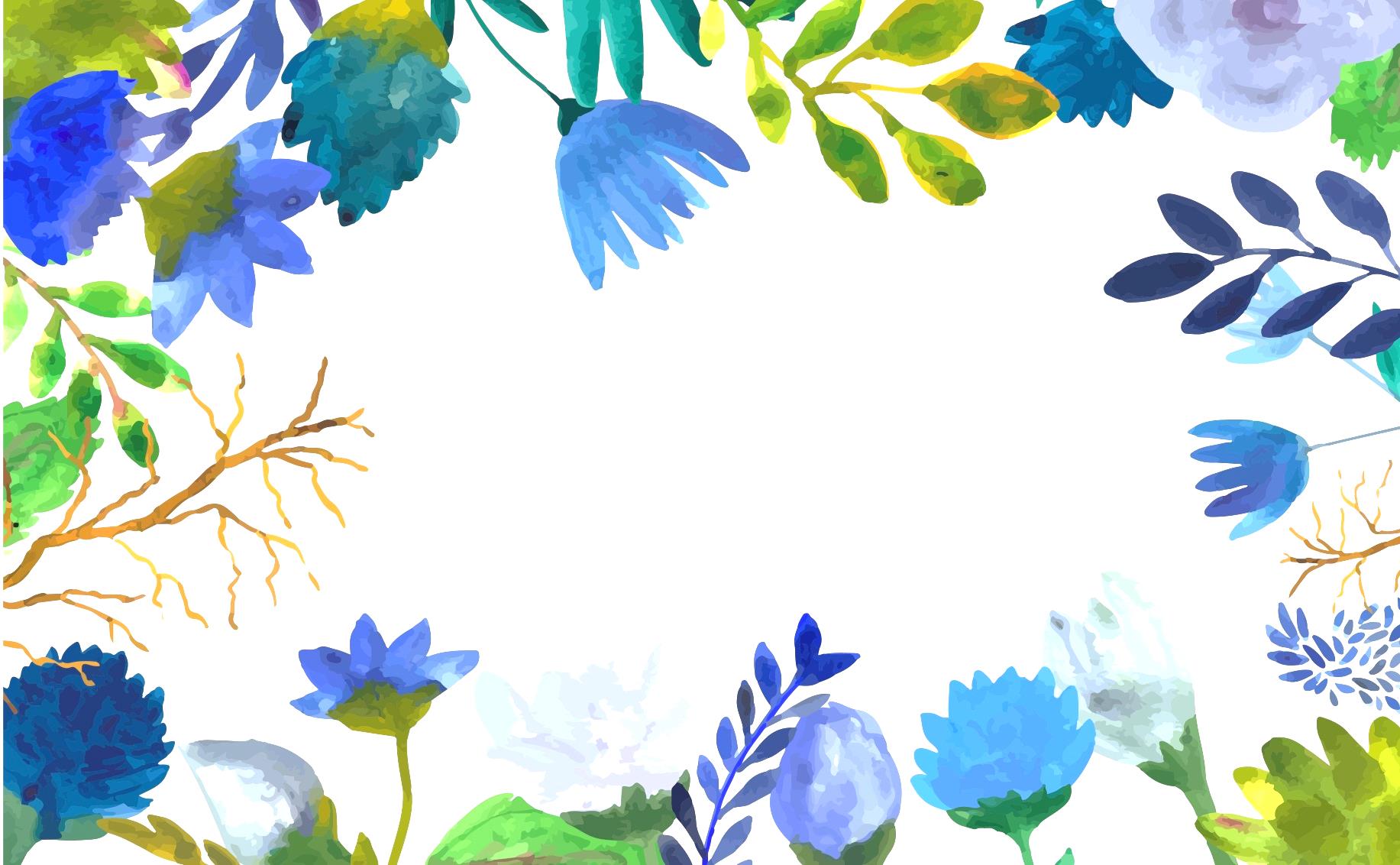 108學年度全國學生美展花蓮縣初賽得獎名單●書法類第三名： 903-謝佩辰●漫畫類第三名：906-陳佳潔佳  作：804-蔡以樂●版畫類第一名：908-彭家銘第二名：902-黃琪媖第三名：908-陳正勳佳  作：907-鄭淇珍、804-李愛敏●水墨類第二名：907-余欣宸第三名：904-吳亭姸●西畫類第三名：806-劉謙佳  作：903-田皓宇恭喜以上得獎同學感謝李芬珍、楊承懿、黃瀚玉老師的指導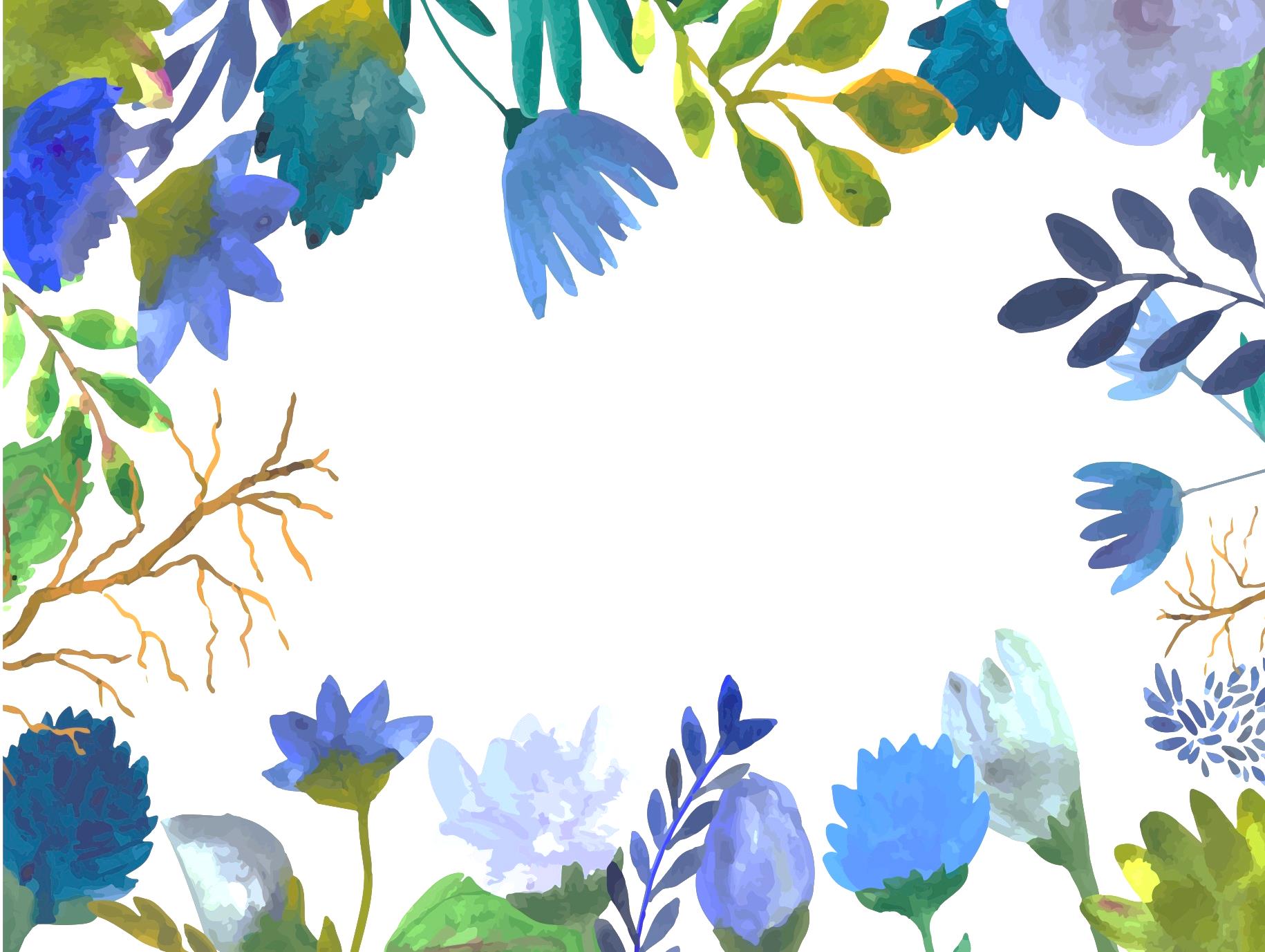 